ТУРИСТСКИЙ ПАСПОРТ___________________________________________Суровикинский муниципальный район1. Маркетинговая информация о территории (краткое и лаконичное описание муниципального образования, выделение основных отличий и брендов для позиционирования на туристическом рынке).Суровикинский муниципальный район – исконно казачий край, территория многовекового проживания казаков. Район располагается на значительной территории бывшего Второго Донского округа Области войска Донского, разделённой по решению Правительства в 1802 году, на 7 округов. Второй Донской округ располагался по обеим сторонам реки Дон, а также его притока Чир. Это был самый большой округ Области войска Донского.Окружная станица Второго Донского округа – станица Нижне-Чирская, которая являлась одной из наиболее крупных и экономически развитых станиц Области войска Донского. В настоящее время станица Нижний Чир – административный центр Нижнечирского сельского поселения в составе Суровикинского муниципального района.На нашей чудесной планете есть много замечательных мест. Прекрасны леса  средней полосы России, манят Черноморское побережье, горы Кавказа, Сибирская тайга и загадочная тундра.  Но нет на свете человека, которому не был  бы милее всего родной уголок, та ступенька, с которой он начал  свое путешествие по жизни.  Таким, дорогим сердцу местом для донских казаков стали ковыльные придонские степи. Поэтому ритм сердца учащается, лишь только свежий ветерок донесёт горький полынный аромат или  высоко в небе зазвенит песня жаворонка, либо своим, совершенно особенным запахом потревожит вода  Батюшки Дона. Отсюда  и особое, трепетное отношение к родному краю, интерес  к его истории, к своим пращурам.2. Общая информация (наименование муниципального образования, административный центр, численность населения, крупные населенные пункты, транспортная инфраструктура).            Наименование муниципального образования - Суровикинский муниципального района Волгоградской области. Административный центр – город Суровикино. В составе Суровикинского муниципального района  11 муниципальных образований – 1 городское поселение и 10 сельских поселений, объединяющих 44 населенных пункта.               Муниципальные образования Суровикинского района: 1. Суровикинское городское поселение (город Суровикино) 2. Нижнечирское сельское поселение (рабочий посёлок Нижний Чир, станица Суворовская, хутора Ближнеподгорский, Ближнемельничный, посёлок Дом отдыха «40 лет Октября») 3. Ближнеосиновское сельское поселение (хутора Ближнеосиновский, Жирковский, Свиридовский) 4. Верхнесолоновское сельское поселение (хутора Верхнесолоновский, Верхнеаксеновский, Нижнесолоновский, Пещеровский) 5. Добринское сельское поселение (хутора Добринка, Савинский) 6. Качалинское сельское поселение (хутора Качалин, Майоровский, Плесистовский, Остров, Скворин, Сухановский) 7. Лобакинское сельское поселение (хутора Лобакин, Киселев, Попов 2-й) 8. Лысовское сельское поселение (хутора Лысов, Бурацкий, Зрянин, Погодин, Попов 1-й, Яблоневый) 9. Нижнеосиновское сельское поселение (хутора Нижнеосиновский, Верхнеосиновский, Стариковский, Чувилевский) 10. Новомаксимовское сельское поселение (хутора Новомаксимовский, Верхнечирский, Рычковский) 11. Сысоевское сельское поселение (хутора Сысоевский, Новодербеновский, Островской, Синяпкинский, Стародербеновский, посёлки отделения № 2 совхоза «Красная звезда», отделения № 3 совхоза «Красная звезда»)               Численность населения муниципального района составляет 32730 человека.         На территории района проживают представители более 45 национальностей.  Национальный состав  Маршрутная сеть на территории Суровикинского муниципального района Волгоградской области насчитывает 12 маршрутов регулярных перевозок, из которых 7 муниципальных маршрутов регулярных перевозок в границах двух и более поселений одного муниципального района и 5 городских муниципальных маршрутов регулярных перевозок.  Перевозки пассажиров на муниципальных маршрутах регулярных перевозок осуществляют 2 хозяйствующих субъекта (1 юридическое лицо и 1 индивидуальный предприниматель).    Особенностью рынка оказания услуг по перевозке пассажиров автомобильным транспортом по муниципальным маршрутам регулярных перевозок в Суровикинском муниципальном районе Волгоградской области является абсолютное преобладание в общем числе перевозчиков хозяйствующих субъектов частной формы собственности.3. Географическое положение (площадь территории, место расположения, с какими территориями граничит, расстояние до областного центра, как добраться).              Суровикинский муниципальный  район расположен на  юго - западе  Волгоградской области, на севере граничит с Клетским муниципальным районом, на востоке – с Калачевским муниципальным районом, на юго-востоке – с Цимлянским водохранилищем, на юго - западе – с Чернышковским муниципальным районом, на западе – с Ростовской областью.  Площадь территории – 3399,27 кв.км.              Плотность населения 10 человек на 1  кв.км. занимаемой площади.              Расстояние от административного центра – города Суровикино – до областного центра города Волгограда –  по автомобильной дороге федерального значения «Волгоград - Каменск-Шахтинский».               Как добраться              Расписание автобусов Автовокзал Центральный Волгоград → Суровикино              Можно узнать точное расписание автобусов из Волгограда от остановки Автовокзал Центральный в Суровикино на 2024 год, выбрать удобный рейс и купить билет онлайн за 5 минут.              Информация о расписании  поездов и электричек (пригородных поездов) Волгоград - Суровикино:    Расписание поездов и электричек Волгоград - Суровикино на данный момент включает поездов дальнего следования - 7, электричек (пригородных поездов, дизелей) - 3. Первый поезд отправляется со станции Волгоград утром в 06 ч 10 м и прибывает на конечную станцию в 08 ч 57 м. Последний поезд отправляется со станции Волгоград в 20 ч 23 м и прибывает вечером в пункт назначения. В соответствии с расписанием, среднее время в пути от пункта отправления Волгоград до пункта прибытия Суровикино составляет 2 ч 42 м: cамый быстрый поезд едет 2 ч 23 м, cамый медленный - находится в пути 3 ч. 00 м.
Некоторые поезда от станции Волгоград до станции Суровикино курсируют по отдельным дням (имеют особый график движения).
Поезда, следующие маршрутом Волгоград - Суровикино проезжают через такие станции и населенные пункты как: Садовая, Карповская, 323 Км Остановочный Пункт, Кумовка, Пост 278 Км, 255 Км Остановочный Пункт.
Расписание поездов и электричек по маршруту Волгоград - Суровикино регулярно обновляется и всегда доступны летнее и зимнее расписания.
Купить билеты на поезд Волгоград - Суровикино можно в кассе ближайшего вокзала или онлайн, а на электричку  - только в билетной кассе вокзала.             В 2024 году в график движения между станциями Волгоград-1 - Суровикино включены 3 поезда пригородного сообщения. Все возможные изменения сразу учитываются в онлайн расписании. Билеты на маршрут можно приобрести в пригородных кассах на вокзале или в приложении пригородной компании. В 06:43 со станции отправления уходит первая утренняя электричка. Последний вечерний электропоезд отправляется со станции Волгоград-1 в 20:02, на конечную станцию Суровикино прибывает в 22:57. В среднем поезд проходит маршрут за 2 ч 54 мин. Самая быстрая электричка от вокзала Волгоград-1 прибывает в пункт назначения через 2 ч 48 мин. Самая медленная - через 3 ч 00 мин. В кассе вокзала можно приобрести билеты, уточнить время отправления и станции остановок. Волгоград - Суровикино 
расписание поездов и электричек 4. Природно-ландшафтный комплекс.                   Выгодное географическое положение района  на границе двух областей дополняет развитая транспортная инфраструктура: через территорию района проходит железнодорожная линия Волгоград-Лихая (участок Приволжской  железной дороги  протяженностью   с железнодорожной станцией  Суровикино), автомобильная дорога федерального значения «Волгоград - Каменск-Шахтинский».              Имеется хорошо развитая  сеть проселочных дорог. Имеющиеся мосты способны обеспечить движение транспорта в любое время года.              На территории  района имеются месторождения глины  и песка.                  На территории района расположены две особо охраняемые природные территории регионального значения: памятник природы "Тюльпановое поле", на котором растут тюльпаны Шренка, и охраняемый ландшафт "Свиридовские озера" – места воспроизводства лебедей, цапель, куликов, умок, лысух, ондатр, норок, а также потенциальная особо охраняемая территория "Дурные острова" – останцы дельты реки Чир, территория массового гнездования цапель (белых, серых) и местообитание других видов птиц, внесенных в Красную книгу Волгоградской области.5. Водные ресурсы, наличие рек, озер.              На территории района протекают 12 малых рек. Основные водные артерии - реки Чир, Добрая, Лиска. Протяженность береговой линии водных объектов в границах муниципального образования составляет 255 км. Расположено 120 тыс. га площади зеркала Цимлянского водохранилища, 100 родников, 56 прудов.6. Климат (тип климата, среднегодовые температуры, региональные особенности).              Суровикинский район расположен в зоне резко-континентального  климата с большой амплитудой среднемесячных температур. В год выпадает от 250 до  осадков.               Суровикинский муниципальный район по природно-хозяйственному районированию относится к сухостепной зоне, центральному солонцевато - каштановому району, выше среднего обеспеченному теплом, очень засушливому, средней биологической продуктивности.          Территория района расположена на Донской гряде (северная часть) и Чирско-Донском плато. Несмотря на особенности климата, в районе успешно выращиваются зерновые и масличные культуры, овощи, бахчевые продовольственные и кормовые культуры, хорошо развита животноводческая отрасль7. Историческая справка (история образования, памятные даты, знаменитые люди) - не более 3000 знаков.              Постановлением ВЦИК от 19 ноября . «Об административном делении Царицынской губернии»  утверждено переименование  станиц  в волости,  распределение волостей по округам.  2-й Донской округ вошел в состав губернии. В его составе 11 волостей, в том числе Суровикинская, Нижнечирская, Суворовская, Степано-Разинская (х. Тормосин), Пятиизбянская.               Постановлением ЦИК СССР от 10 апреля  . город Царицын переименован в г. Сталинград, губерния и уезд – в Сталинградские. 	Постановлением ВЦИК от 25 января 1935г. «О новой сети районов Сталинградского края и улусов Калмыцкой автономной области» утверждено разукрупнение районов. Постановлением Президиума Сталинградского крайисполкома от 29 января . определена территория районов. Образован Кагановичский район из  частей Калачевского,  Нижнечирского районов и 1 колхоза Клетского района, Нижнечирский – из Нижнечирского, Тормосиновский – из Нижнечирского и Котельниковскго, Чернышковский – из Нижнечирского.             По Конституции РСФСР, принятой 17-м Всероссийским съездом Советов 21 января . Сталинградский край стал областью.             Указом Президиума Верховного Совета РСФСР от 10 августа . Кагановичский район переименован в Суровикинский.             Указом Президиума Верховного Совета РСФСР от 10 ноября . Сталинградская область переименована в Волгоградскую, г. Сталинград - в Волгоград.             Указом Президиума Верховного Совета РСФСР от 1февраля 1963г. было произведено укрупнение районов. В состав Суровикинского  района вошли территории Нижнечирского, Суровикинского и Чернышковского района полностью             Указом Президиума Верховного Совета РСФСР от 2-4 марта 1964 г и решением облисполкома от 26 февраля . № 7/94 образован Чернышковский район за счет разукрупнения Суровикинского района.             В годы Великой Отечественной войны бои на территории Кагановичского (Суровикинского) района стали составной частью Сталинградской битвы, ее исходным рубежом, здесь советские войска фактически замкнули второе кольцо вокруг окруженных в Сталинграде немецко-фашистских захватчиков.               С территории Кагановичского (Суровикинского) района на фронт было призвано 15693 человека. Здесь были сформированы истребительный батальон, казачья кавалерийская дивизия из трех полков. Пропали без вести и погибли 5264 жителя района, вернулись с войны 10429 человек. В книгу Памяти Суровикинского района навечно занесено 4312 имен суровикинцев. ЗНАМЕНИТЫЕ ЛЮДИ РАЙОНА, ЗЕМЛЯКИСуровикины Степан и Фома – в 1744 году основали хутор Суровикино при р.Чир.Суровикинцы, удостоенные высшей награды Родины – Золотой Звезды Героя Советского Союза:Кузнецов В.И., Санеев Е.И., Солодков Н.И., Звездин И.А., Асеев И.П., Новожилов В.Ф.Защитник Дома Павлова в Сталинграде:Гридин Т.И. – награжден орденом «Отечественной войны» 2-й степени, медалями «За оборону Сталинграда», «За победу над Германией», «За доблестный труд», «За успехи в народном хозяйстве». Его имя носит стадион в г. Суровикино, на территории которого установлен памятный бюст.Награжденные  памятным знаком «Во славу города Суровикино»:Тютюнникова М.В. – учитель, «Отличник народного посвящения СССР»;Барилов А.Г – участник ВОВ, начальник железнодорожной станции Суровикино, награжден медалью «За боевые заслуги», орденом Трудового Красного Знамени;Ярошик Т.И. – член обкома Профсоюза, бригадир отделочников ПМК-72, тридцать лет отдано новостройкам г. Суровикино;Мануйлова П.П.- прославленный овощевод, участница ВСХВ и ВДНХ, награждена медалью «За трудовую доблесть», серебряной медалью за успехи в народном хозяйстве, орденом Ленина;Мешков Н.Г. – руководитель районного масштаба, награды: два ордена «Знак Почета», медали «За трудовое отличие» и «За доблестный труд»;Титова В.Н. – заведующая МБДОУ детский сад «Березка», Отличник народного просвещения, Заслуженный учитель Российской Федерации;Мешков В.Н. – хирург – стоматолог, писатель;Александрин В.И. – глава администрации г. Суровикино (1991 -2009 годы), награжден медалями «За воинскую доблесть», «За трудовое отличие»;Куропятников В.В.- специалист, внесший большой вклад в создание и развитие энергетических коммуникаций, теплоснабжения, водоснабжения Суровикинского района;Хвастунов И.А. – ветеран ВОВ;Никифорова Ю.П. – ветеран педагогического труда, Отличник народного образования;Кульгускин С.А. – автор проекта памятника на Калиновской горе (Поклонная гора) и других скульптурных композиций, расположенных на территории г. Суровикино;Тутаева Л.Н.- первый заместитель председателя районного совета ветеранов, член призидиума, награждена за сохранение памяти об участниках ВОВ, воспитание молодежи в духе любви и уважения к родным и ветеранам на территории городского поселения г. Суровикино;Багнюкова В.М.- специалист, внесший большой вклад в развитие культуры, воспитание подрастающего поколения на территории городского поселения г. Суровикино.Ежегодно в день города Суровикино в торжественной обстановке жителям, внесшим весомый вклад в социально-культурное, просветительское развитие города, вручаются Почетные знаки "Во славу города Суровикино". На сегодняшний день знаком награждены 57 жителей.Земляки:Селиванов М.И. – Заслуженный врач Российской Федерации;Кожемякин Ф.П. – руководитель колхоза;Петров И.В. – председатель ПЗК им. Ленина;Самсонова Е.Н. – Герой Социалистического  Труда;и многие другие……..	8. Органы власти в сфере туризма (или ответственное лицо) в муниципальном образовании (наименование, ФИО, контактная информация: телефон, E-mail, сайт, социальные сети).            В Суровикинском муниципальном районе ответственным лицом в сфере туризма является  заместитель главы Суровикинского муниципального района по финансам и экономике Чистова Гульнас Абуталиповна (телефон 88447394623, E-mail ra_sur@volganet.ru).9. Туристско-информационные центры или организации, осуществляющие их функции (наименование, адрес, ФИО руководителя, контактная информация: телефон, E-mail, сайт, социальные сети).           Нет10. Объекты показа и места туристского притяжения.10.1. Памятники, исторические здания и сооружения.10.2. Музеи, музеи-заповедники, выставочные залы.10.3. Объекты паломничества и религиозного туризма.10.4. Объекты природно-заповедного фонда (особо охраняемые природные территории, памятники природы, заповедные урочища и т.д.).10.5. Парково-рекреационные зоны (парки, сады, общественные пространства, пляжные зоны).10.6. Охотничье-рыболовные объекты.10.7. Объекты сельского туризма.*туризм, предусматривающий приобщение к традиционному укладу жизни, ознакомление с деятельностью сельскохозяйственных товаропроизводителей, участие в сельскохозяйственных работах и т.д.10.8. Объекты промышленного туризма.*предприятия и организации, доступные для посещения туристами в рамках экскурсий (или те, на которых потенциально возможна организация приема туристов)10.9. Спортивные сооружения.*доступные для массового спорта и являющиеся местами посещения туристов10.10. Объекты развлечения (кинотеатры, парки аттракционов, аквапарки и т.д).11. Туристско-значимые события.Календарь туристских событий.*указать мероприятия, которые могут быть интересны для посещения туристическими группами или самостоятельными туристами12. Сувенирная продукция (включая народные художественные промыслы, гастрономические сувениры и т.д.).13. Инфраструктура туризма.13.1. Объекты размещения.Гостиницы, мини-гостиницы, отели, мотели, хостелы, комнаты отдыха.*на основании прохождения классификации: 5*, 4*, 3*, 2*, 1*Туристические базы, базы отдыха, кемпинги, глэмпинги.*на основании прохождения классификации: 5*, 4*, 3*, 2*, 1*Санатории, профилактории, пансионаты.Детские и оздоровительные лагеря.13.2. Объекты общественного питания.*указать только те объекты общественного питания, которые могут быть рекомендованы туристическим группам
и самостоятельным туристамПриложение к туристическому паспорту:5-10 фотографий достопримечательностей муниципального образования хорошего качества отдельными файлами 
в формате jpeg, наименование файла – краткое наименование достопримечательности.Наиболее многочисленные национальностиЧисленность населения (чел.)Удельный вес лиц данной национальности среди лиц, указавших национальную принадлежность, %русские2887488,22казахи10703,27казаки7132,18украинцы5301,62чеченцы4571,40цыгане4011,22татары3911,19другие2940,90 из Волгограда в Суровикино09:00 Волгоград, Автовокзал Центральный11:12 Суровикино, Автостанция2 ч 12 мВолгодонское ПАТП1 д через 1 д Маршрут автобуса09:15 № 800, Волгоград, Автовокзал Центральный11:35 Суровикино, Автостанция2 ч 20 мСерикова Н.С.по выходнымМаршрут автобуса10:15 № 554, Волгоград, Автовокзал Центральный12:40 Суровикино, трасса А-2602 ч 25 мБаринов П.Н.пн, пт, сб, всМаршрут автобуса10:15 № 800, Волгоград, Автовокзал Центральный12:35 Суровикино, Автостанция2 ч 20 мСерикова Н.С.по буднямМаршрут автобуса10:50 № 859, Волгоград, Автовокзал Центральный13:04 Суровикино, Автостанция2 ч 14 мДорошенко В.А.ежедневноМаршрут автобуса12:15  Волгоград, Автовокзал Центральный14:35 Суровикино, Автостанция2 ч 20 мВолгодонское ПАТП1 д через 1 д Маршрут автобуса12:15 № 800, Волгоград, Автовокзал Центральный14:35 Суровикино, Автостанция2 ч 20 мСерикова Н.С.ежедневноМаршрут автобуса12:50 № 727, Волгоград, Автовокзал Центральный15:10 Суровикино, трасса А-2602 ч 20 мКалинин А.Н.1 д через 1 д Маршрут автобуса13:00 № 1563, Волгоград, Автовокзал Центральный15:10 Суровикино, трасса А-2602 ч 10 мКудряшов С.Н.1 д через 1 д Маршрут автобуса14:15 № 800, Волгоград, Автовокзал Центральный16:35 Суровикино, Автостанция2 ч 20 мСерикова Н.С.ежедневноМаршрут автобуса14:35 № 577, Волгоград, Автовокзал Центральный16:55 Суровикино, трасса А-2602 ч 20 мАхмедов У.Г.вт, ср, чт, сб, всМаршрут автобуса14:45 № 859, Волгоград, Автовокзал Центральный17:01 Суровикино, Автостанция2 ч 16 мДорошенко В.А.ежедневноМаршрут автобуса15:30 № 543, Волгоград, Автовокзал Центральный18:05 Суровикино, Автостанция2 ч 35 мЛука А.А.пн, вт, чт, птМаршрут автобуса15:30 № 576, Волгоград, Автовокзал Центральный18:04 Суровикино, трасса А-2602 ч 34 мКуковинец Ю.П.пн, вт, чт, пт, всМаршрут автобуса15:55 № 652, Волгоград, Автовокзал Центральный18:05 Суровикино, трасса А-2602 ч 10 мБаринов П.Н.ежедневноМаршрут автобуса16:20 № 807, Волгоград, Автовокзал Центральный19:07 Суровикино, Автостанция2 ч 47 мКондратович В.В.ежедневноМаршрут автобуса16:25 Волгоград, Автовокзал Центральный19:00 Суровикино, трасса А-2602 ч 35 мАхмедов У.Г.пн, птМаршрут автобуса17:15 № 800, Волгоград, Автовокзал Центральный19:35 Суровикино, Автостанция2 ч 20 мСерикова Н.С.ежедневноМаршрут автобуса17:50 № 859, Волгоград, Автовокзал Центральный20:36 Суровикино, Автостанция2 ч 46 мДорошенко В.А.ежедневноМаршрут автобуса19:15 № 800, Волгоград, Автовокзал Центральный21:35 Суровикино, Автостанция2 ч 20 мСерикова Н.С.ежедневноМаршрут автобуса21:00 № 6659, Волгоград, Автовокзал Центральный22:54 Суровикино, Суровикино1 ч 54 мЮг Транс Сервис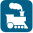 506Ж 506Ж 506Ж Саратов → Олимпийский Парк Саратов → Олимпийский Парк Саратов → Олимпийский Парк 06.10
Волгоград 106.10
Волгоград 106.10
Волгоград 108.57
Суровикино08.57
Суровикино08.57
Суровикино2 ч 47 м2 ч 47 м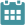 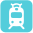 6615 6615 6615 Волгоград → Суровикино Волгоград → Суровикино Волгоград → Суровикино 06.43
Волгоград 106.43
Волгоград 106.43
Волгоград 109.31
Суровикино09.31
Суровикино09.31
Суровикино2 ч 48 м2 ч 48 м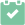 6613 6613 6613 Волгоград → Чернышков Волгоград → Чернышков Волгоград → Чернышков 08.57
Волгоград 108.57
Волгоград 108.57
Волгоград 111.57
Суровикино11.57
Суровикино11.57
Суровикино3 ч3 ч368Г 368Г 368Г Киров → Кисловодск Киров → Кисловодск Киров → Кисловодск 11.05
Волгоград 111.05
Волгоград 111.05
Волгоград 113.28
Суровикино13.28
Суровикино13.28
Суровикино2 ч 23 м2 ч 23 м142Е 
Таврия 142Е 
Таврия 142Е 
Таврия Пермь → Симферополь Пермь → Симферополь Пермь → Симферополь 14.33
Волгоград 114.33
Волгоград 114.33
Волгоград 117.07
Суровикино17.07
Суровикино17.07
Суровикино2 ч 34 м2 ч 34 м445Е 445Е 445Е Екатеринбург → Кисловодск Екатеринбург → Кисловодск Екатеринбург → Кисловодск 15.52
Волгоград 115.52
Волгоград 115.52
Волгоград 118.31
Суровикино18.31
Суровикино18.31
Суровикино2 ч 39 м2 ч 39 м398Г 398Г 398Г Киров → Кисловодск Киров → Кисловодск Киров → Кисловодск 15.52
Волгоград 115.52
Волгоград 115.52
Волгоград 118.31
Суровикино18.31
Суровикино18.31
Суровикино2 ч 39 м2 ч 39 м6621 6621 6621 Волгоград → Суровикино Волгоград → Суровикино Волгоград → Суровикино 20.02
Волгоград 120.02
Волгоград 120.02
Волгоград 122.57
Суровикино22.57
Суровикино22.57
Суровикино2 ч 55 м2 ч 55 м339Ж 339Ж 339Ж Нижний Новгород → Новороссийск Нижний Новгород → Новороссийск Нижний Новгород → Новороссийск 20.23
Волгоград 120.23
Волгоград 120.23
Волгоград 123.05
Суровикино23.05
Суровикино23.05
Суровикино2 ч 42 м2 ч 42 м559Ж 559Ж 559Ж Волгоград → Ростов-На-Дону Волгоград → Ростов-На-Дону Волгоград → Ростов-На-Дону 20.23
Волгоград 120.23
Волгоград 120.23
Волгоград 123.05
Суровикино23.05
Суровикино23.05
Суровикино2 ч 42 м2 ч 42 м№ п/пНаименованиеАдрес/МестоположениеКраткое описание объекта12341Памятник – мемориал на Калиновской гореВ трёх километрах от города Суровикино, на 139 км.  трассы Волгоград - Каменск-Шахтинский, координаты 48.594944, 42.781721.Мемориал воздвигнут на высоте 117 в Суровикинском районе Волгоградской области в 1987 году.Место это непростое. Здесь состоялся первый бой Сталинградской битвы. 17 июля 1942 года передовые части 6-й полевой армии генерал-полковника Паулюса (звание фельдмаршала он получит позже, уже будучи окружённым в Сталинграде), выйдя к реке Чир, вступили в бой с частями 62-й армии Сталинградского фронта под командованием маршала Советского Союза Тимошенко. Рядом со стелой находятся братские могилы. Поисковики работают в этих местах ежегодно. И ежегодно находят новые останки. Поэтому на каждой плите с именами указан и год захоронения 2Памятник погибшим воинам в гражданской и в Великой Отечественной войнеВолгоградская область, г. Суровикино, у храма Михаила АрхангелаПамятный мемориал появился в Суровикино в годы Великой Отечественной войны: в 1943-м году на братской могиле участников гражданской войны был установлен деревянный обелиск, увенчанный красной звездой. В 1952-м его заменили на железобетонную стелу, а в 1968-м на памятном месте был сооружен мемориал из железобетона, облицованного мраморными плитами. Постановлением областной Думы братская могила участников гражданской войны и советских воинов, погибших в период Сталинградской битвы, была включена в список объектов культурного наследия, подлежащих государственной охране как памятники истории и культуры регионального значения3Братская могила участников гражданской войны и советских воинов, погибших в период Сталинградской битвыВолгоградская область, г. Суровикино, Аллея ДетстваЗдесь захоронены воины, погибшие за освобождение города Суровикино в суровые годы войн. Имена их неизвестны, память о них вечна4Памятник танкистамВолгоградская область, г. Суровикино, ул. Орджоникидзе, рядом с Аллей ДетстваНовый памятник танкистам был установлен в честь 70-летия освобождения города Суровикино от оккупантов. Скульптура — это стела, на которой установлен танк, разрываемый взрывом. Из осколков покореженного металла рождаются журавли, устремленные в небо – души погибших танкистов. Скульптура теперь открывает вход в Аллею Детства, которая завершается братской могилой защитников города5Памятник «Сынам Тихого Дона»Волгоградская область, г. Суровикино, парк в 1 микрорайоне Увековечивающая славу и подвиги казаков скульптура появилась в Суровикино осенью 2020 года. Находится она он в парке микрорайона №1. Инициаторами создания монумента выступили в 2018 году организации местного казачества№ п/пНаименованиеАдрес/МестоположениеТелефон, факс, e-mail, сайтКраткое описание объекта12341Историко- краеведческий музейВолгоградская область, г .Суровикино, МКР-2, дом 3,+7 (84473) 2-21-39muk-yunost@yandex.ruhttps://www.culture.ru/institutes/21834/surovikinskii-istoriko-kraevedcheskii-muzeiСуровикинский историко-краеведческий музей хранит историю своего маленького     степного городка на славной казачьей земле – место историческое, овеянное   легендарным прошлым, героической судьбой. В экспозициях музея представлены основные события, которые коснулись всей России и суровикинцев. Жизнь и быт казаков широко представлены  в стилизованной горнице (фонд музея          составляют 1297 экспонатов). 117 июля 1942 года наша донская земля стала исходным рубежом великой Сталинградской битвы. Выставочный зал «Кагановический район в годы войны»  посвящён этим событиям - личные вещи, письма, история военной техники2Музей Боевой и Трудовой славы МКОУ Качалинской СОШВолгоградская область, Суровикинский район, х. Качалин8 (84473) 9-64-33kachalin.schkola@yandex.ruhttps://kachalin.obr-tacin.ru/ЭЭкспозиции музея включают в себя: письма ветеранов, личные вещи, образцы военного снаряжения, армейскую печку-буржуйку  1941 г., корпус  пушки и конный лафет, переходящие красные знамена и вымпелы, полковую радиостанцию, ПТРД, ТАИ-43, карты боевых действий дивизии,  предметы домашнего быта казаков, оружие донских казаков, панораму «Форсирование реки Лиски 22 ноября 1942 года 26-ым танковым корпусом» № п/пНаименованиеАдрес/МестоположениеТелефон, факс, e-mail, сайтКраткое описание объектаВозможность экскурсионного посещения123451Храм Михаила -АрхангелаВолгоградская область, г. Суровикино, ул. Вокзальная, 188447391093https://www.list-org.com/company/1382193ППри храме действует церковноприходская школа «Источник». Без веры в завтрашний день невозможно нормально жить. Много конфессий и религий бывало и есть на Донской земле, но наша Вера – православная. В Суровикино был возрожден и отстроен Храм – Михайло –Архангельская  церковь. Есть место и для представителей других конфессий.Да2Храм Покрова Пресвятой БогородицыВолгоградская область, Суровикинский район, х. Новомаксимовский, ул. Пролетарская+7 (937) 750-40-77sobory.ru/article, https://gdefirmi.ru/volgograd/cerkov-pokrova-presvyatoy-bogorodicy-506596Храм Покрова Пресвятой Богородицы в хуторе Новомаксимовский – плод любви к своей малой родине славных земляков, их созидательной энергии, искреннего желания вернуть в жизнь казачьего хутора традиции православия. И вот уже несколько лет храм является его визитной карточкой, служит духовному возрождению славного своей историей края, людей, связавших с ним свою жизнь!В 2011 году в хуторе Новомаксимовский закончено строительство храма Покрова Божией Матери. 15 октября 2011 состоялся чин освящения храма.  Храм Покрова Пресвятой Богородицы с колокольней и колоколами, целиком построенный на пожертвования жителей и земляков из разных городов страны. Стены закладывали метровые, как в старину, чтобы века стояли. Ни один кирпичик не повторяется, разрисовывали их без перчаток. Нижний предел храма назван в честь великомученика и целителя Пантелеймона. Здесь молятся о здравии страдающих, от недугов. Верхний предел – Покрова Божьей Матери, которая дает благодать и защиту и особенно почитается в казачестве.Да3Церковь святых апостолов Петра и ПавлаВолгоградская область, Суровикинский район, ст-ца Нижний Чир, ул. Чистова,188447395700chir.cerkov.ruhttp://chir.cerkov.ru/Ц Станица Нижний Чир – очень красивое и живописное место, которое хорошо известно во всей Волгоградской области, а также за ее пределами. Она и по сей день сохранила неповторимый облик со своими культурными достопримечательностями. Особенно привлекает внимание памятник православной архитектуры – церковь Петра и Павла Церковь святых апостолов Петра и Павла была построена около 1874 года. В 30-х годах ХХ столетия Советской властью была закрыта. В здании церкви находилась электростанция, а в дальнейшем - склад тары Нижнечирского рыбзавода. В 1989 году здание отдали приходу. В 1992 году начались восстановительные работы. Церковь действующая, богослужения совершаются по выходным и праздничным днямДа№ п/пНаименованиеАдрес/МестоположениеТелефон, факс, e-mail, сайт визит-центраКраткое описание объектаСезонность12341Свиридовские озераВолгоградская область, Суровикинский район, х. СвиридовскийПриродный комплекс Свиридовские озера, площадью 90 га, является охраняемым ландшафтом регионального значения. Создан  9 ноября 2009 года с целью сохранения системы озер, которые являются местом обитания редких и исчезающих видов животных, занесенных в Красную книгу Волгоградской области. 
Да, действительно, Свиридовские озера являются прекрасным местом для отдыха, куда приходят местные жители, приезжают туристы для того, чтоб полюбоваться уникальными животными, растениями, получить заряд положительных эмоций и просто поправить свое здоровье. Что может быть для человеческого организма более полезным, нежели чистый воздух и приятное времяпровождение 2«Чудо света»Волгоградская область, Суровикинский район, территория Сысоевского сельского поселения«Чудо света». Слава о чудесных камнях распространилась достаточно далеко, хотя и не так много времени прошло с тех пор, как местные жители обратили внимание на эти нехарактерные для степи валуны, вросшие в землю. Одной из удивительных особенностей этих камней в том, что в холодное время года они остаются теплыми и на камнях зимой растет мох разных видов и цветов. Еще главный эффект невероятных камней в том, что через 20 минут нахождения человека на холме начинает испытывать трансовое состояние.        Организм подстраивается под ритм этого места, его волны, движения замедляются, ветер перестает беспокоить, ум успокаивается. Эти камни заряжают энергией, дают силу и радость жизни3«Тюльпановое поле»Волгоградская область, Суровикинский район, территория Сысоевского сельского поселенияННа запад от  холмов «Дурурс», расположенных на территории Сысоевского сельского поселения (слово дурур с латыни переводится как жёсткий), в 2-х километрах, на 30 гектарах  разместился памятник природы регионального значения «Тюльпановое поле». Произрастает  на нем более 50 видов тюльпанов Шренка (Геснера). Когда цветут тюльпаны - не оторвать глаз от этой красоты. Занесены в Красную книгу, произрастающие здесь, в дикой природе - рябчик русский, касатик карликовый, тюльпан двуцветковый№ п/пНаименованиеАдрес/МестоположениеКраткое описание объекта12341Парк «Аллея детства»Волгоградская область, г. Суровикино, ул. Орджоникидзе, 54 аПарк «Аллея детства» города Суровикино – это любимое место отдыха детей и взрослых, здесь расположены игровые площадки, детские аттракционы. В парке размещены фигурки животных, героев мультфильмов2Парк им. И.В. КалинкинаВолгоградская область, г. Суровикино, Микрорайон 1Благоустроенная территория с игровыми и спортивными  площадками (волейбольной, баскетбольной, мини-футбольной площадкой с искусственным газоном)3Парк ПобедыВолгоградская область, г. Суровикино, Микрорайон 2Обновленный в рамках федерального проекта Парк Победы в центре города Суровикино открыт 09.09.2023 и стал для горожан ещё одним местом притяжения. Отсюда начинаются экскурсии по памятным местам нашего города 

4Парк станица Нижний ЧирВолгоградская область, Суровикинский район, ст-ца Нижний Чир, ул. Клавы ПанчишкинойБлагоустроенная территория для отдыха детей и взрослых. С территории парка открывается красивый вид на Цимлянское водохранилище№ п/пНаименованиеАдрес/МестоположениеКраткое описание объекта12341Река ЧирВолгоградская область, Суровикинский районФауну водоема представляют преимущественно лещ, чехонь, судак, сазан,  карась, щука2Цимлянское водохранилищеВолгоградская область, Суровикинский районФауну водоема представляют преимущественно лещ, судак, карась. На территориях, прилегающих к водоему распространены лягушки, жабы, ужи, водные крысы№ п/пНаименованиеАдрес/МестоположениеКраткое описание объектаПерспективы экскурсионного обслуживания123451Конный  клуб имени генерала Якова БаклановаВолгоградская область, г. Суровикино, ул. Орджоникидзе, 91а,В 2019 году у конного  клуба имени генерала Якова Бакланова в городе Суровикино  появилась новая база для тренировок и содержания лошадей. Конный клуб имени генерала Бакланова - ведущая школа по джигитовке в России. На сегодняшний день основным и единственным направлением работы школы является обучение казачьей джигитовки и владению оружием. Воспитанники клуба являются постоянными победителями и призерами различного уровня соревнований. Слава о доблестных Баклановцах распространилась далеко за пределами не только области. "Баклановцы" объехали почти всю Россию от города Грозный до Ханты-Мансийска, а так же выезжали далеко за пределы нашей Родины, прославляя искусство наших предков. Три года подряд проводятся соревнования по джигитовке на мировом уровне, где воспитанники конного клуба имени Бакланова занимают призовые места, им аплодировали на конно-спортивных выступлениях в Германии, Великобритании, а также в Париже на фестивале "Дни России". В феврале 2019 года воспитанники конного клуба   приняли участие в международном этнофестивале "Вселенная кочевников", который прошел в рамках "King Abdulaziz Camel Festival" в городе Эр-Рияд в Саудовской Аравии. Многие воспитанники конного клуба служат в Кремлевском конном полку. Кроме того,   входят в состав Гильдии каскадеров России и часто участвуют в качестве дублёров главных героев фильмов и каскадёров. С их участием сняты такие известные фильмы как "Мата Хари", "Тихий Дон", "Хождение по мукам", "Годунов" «Последний Богатырь - корень зла», «Однажды...» и многие другие.Реализация проекта развития откроет перед конным клубом имени генерала Бакланова олимпийские перспективы.Председателем конного клуба на сегодняшний день является Александр Щеглов: «Благодаря тому, что у нас появился манеж,  открываются возможности заниматься конкуром – это олимпийский вид спорта. Кроме того  мы будем развивать троеборье» Расширение и улучшения материальной базы позволит увеличить поголовье лошадей в клубе. Благодаря этому конный клуб сможет развивать и прокат лошадей, тем самым привлекая туристов № п/пНаименованиеАдрес/МестоположениеКраткое описание объектаПерспективы экскурсионного обслуживания12345нет№ п/пНаименованиеАдрес/МестоположениеТелефон, факс, e-mail, сайтКраткое описание объекта12341ВРОО «Спортивный клуб «Медведь».Волгоградская область, г. Суровикино, ул. Чапаева, 19616734196; +7 (84473) 2-21-49 http://surovikino-open.blogspot.ru/В залах клуба «Медведь» проходят спортивные состязания по вольной борьбе и самбо, на которые приезжают участники из соседних районов области, волгоградские спортсмены. В тренажерном зале Комплекса, куда ходят и взрослые и дети, представлены разнообразные спортивные снаряды, направленные на всестороннее физическое развитие. На это же нацелены и занятия фитнесом. Комплекс прекрасно оборудован: просторные залы, многочисленные спортивные снаряды, душевые с подогревом пола2Физкультурно-оздоровительный комплекс открытого типа (ФОКОТ)Волгоградская область, г. Суровикино, ул. Орджоникидзе, 91а, территория КСК им. Бакланова88447322849sdysha@yandex.ruhttp://спортшкола-суровикино.рф/contactsФОКОТ предназначен для проведения физкультурно-оздоровительных и спортивных занятий круглогодичного использования. Здесь отличное поле для игры в футбол, баскетбол, замечательные беговые легкоатлетические дорожки, тренажоры-настоящий спортивный мини-кластер3Стадион им. ГридинаВолгоградская область, г. Суровикино, ул. Набережная, 84 б88447322849sdysha@yandex.ruhttp://спортшкола-суровикино.рф/contactsСтадион имени Гридина –популярное, часто посещаемое место для многих суровикинцев. Здесь есть секции на любой вкус. Двери стадиона открыты для всех желающих заниматься физической культурой и спортом.  Здесь проходят тренировки футбольных команд, команд по пляжному волейболу, баскетболу, любителей бега и скандинавской ходьбы, а также есть возможность для занятий тяжёлой атлетикой в тренажёрном зале 4Гребная спортивная базаВолгоградская область, г. Суровикино, ул. Родниковая, 2а88447322849sdysha@yandex.ruhttp://спортшкола-суровикино.рф/contactsИдея строительства гребной спортивной базы для Суровикино актуальна. Река Чир входит в пятерку рек региона, по которым организовывают сплавы на байдарках и каноэ. Поэтому в 2021 году и появился наш проект благоустройства прибрежной территории.
22 сентября 2023 года в Суровикино открылась база для новой секции байдарочной гребли «Веселая байдарка». Это новая точка развития гребного спорта на карте Волгоградской области
№ п/пНаименованиеАдрес/МестоположениеТелефон, факс, e-mail, сайтКраткое описание объекта12341ЦКР «Юность»Волгоградская область, г. Суровикино, ул. Ленина,78+7 (84473) 2-21-50, +7 (84473) 2-28-51muk-yunost@yandex.ruhttps://ckr-yunost.kulturu.ru/Дворец Культуры «Юность» - центр духовной жизни города. Главная задача — это подготовка и проведение культурно-массовых мероприятий городского, районного и областного масштаба. Работают  спортивные секции, киноклубы, молодежные дискотеки, кинотеатр на 471 место. Есть место и гастролям профессиональных коллективов, районным и городским выставкам декоративно-прикладного искусства, праздничным застольям для ветеранов Великой Отечественной войны и труда, развлекательным программам к дням профессиональных праздников, концертно-танцевальным развлекательным программам и множеству других мероприятий. Здесь организовывают досуг для жителей города, развивают творческие способности и открывают новые талантыДата проведенияНаименованиеКраткое описание, ссылка на сайт/социальные сети, где размещена информация о мероприятии12314.06.2024-16.06.2024Всероссийские соревнования по джигитовке «Кубок памяти полковника Елисеева Ф.И.Конно -спортивные соревнования по джигитовке, уровень мероприятия-Всероссийскийhttp://surregion.ru/news/#mo-element-region-munitsipalnyie-novosti13.09.2024280 лет основания СуровикиноЧествование выдающихся жителей Суровикино, внесших вклад в становление города, уровень мероприятия-муниципальныйhttp://surregion.ru/news/#mo-element-region-munitsipalnyie-novosti27.09.2024Межрайонный фестиваль традиционной казачьей культуры «Воздвиженская ярмарка»Выставка ДПИ, фестиваль творческих коллективов района, показательные выступления воспитанников конно-спортивного клуба им. генерала Бакланова Я.П., уровень мероприятия-муниципальныйhttp://surregion.ru/news/#mo-element-region-munitsipalnyie-novosti№ п/пНаименованиеКраткое описаниеГде приобрести12341декоративно-прикладное творчествоВышивка картин счетным крестом, вязание крючком декоративных кукол Выставки: ЦКР «Юность»Историко- краеведческий музей2декоративно-прикладное творчествоКанзашиВыставки: ЦКР «Юность»Историко- краеведческий музей3декоративно-прикладное творчествоАппликация из соломкиВыставки: ЦКР «Юность»Историко- краеведческий музей4декоративно-прикладное творчествоВязание крючкомВыставки: ЦКР «Юность»Историко- краеведческий музей5декоративно-прикладное творчествоВязание спицамиВыставки: ЦКР «Юность»Историко- краеведческий музей6декоративно-прикладное творчествоКуклоделие, войлоковаляниеВыставки: ЦКР «Юность»Историко- краеведческий музей7декоративно-прикладное творчествоЛоскутное шитьеВыставки: ЦКР «Юность»Историко- краеведческий музей8декоративно-прикладное творчествоЛозоплетениеВыставки: ЦКР «Юность»Историко- краеведческий музей9декоративно-прикладное творчествоВышивка крестомВыставки: ЦКР «Юность»Историко- краеведческий музей10декоративно-прикладное творчествоАппликация из проволокиВыставки: ЦКР «Юность»Историко- краеведческий музей11декоративно-прикладное творчествоРезьба по деревуВыставки: ЦКР «Юность»Историко- краеведческий музей12декоративно-прикладное творчествоБисероплетениеВыставки: ЦКР «Юность»Историко- краеведческий музей13декоративно-прикладное творчествоТестопластика, природный материалВыставки: ЦКР «Юность»Историко- краеведческий музей14декоративно-прикладное творчествоКвиллинг, аппликация из бумагиВыставки: ЦКР «Юность»Историко- краеведческий музей15декоративно-прикладное творчествоПапье-машеВыставки: ЦКР «Юность»Историко- краеведческий музей16декоративно-прикладное творчествоТопиарииВыставки: ЦКР «Юность»Историко- краеведческий музей17декоративно-прикладное творчествоРостовые цветыВыставки: ЦКР «Юность»Историко- краеведческий музей18декоративно-прикладное творчествоОбъемные цифры и буквыВыставки: ЦКР «Юность»Историко- краеведческий музей19декоративно-прикладное творчествоПлетение из кожиВыставки: ЦКР «Юность»Историко- краеведческий музей№ п/пНаименование, вид коллективного средства размещенияАдрес, расположение, телефон, факс, e-mail, сайтКол-во домиков/ номеров/
койко-местКатегория *ПитаниеИнфраструктура (спортзалы, бассейны, спа-центры и т.д.)12345671Отель  комплекса придорожного сервиса «Лазурное»Суровикинский р-он г. Суровикино, 137 км автодороги Волгоград-Каменск-Шахтинский8/192 звездыкафеАвтомастерская, услуги бани (сауна), автостоянка2Гостиница комплекса придорожного сервиса «Гостиный двор»Суровикинский район Сысоевское сельское поселение  161-й км автодороги Волгоград-Каменск-Шахтинский14/35Без звездСтоловаяАвтостоянка, душ3Гостиница комплекса придорожного сервиса Юг-34г. Суровикино 177 км. автодороги Михайловка-Серафимович-Суровикино15/46Без звездкафеАвтомастерская, автостоянка, душ№ п/пНаименование, вид коллективного объекта размещенияАдрес, расположение, телефон, факс, e-mail, сайтКол-во домиков/ номеров/койко-местКатегория *ПитаниеИнфраструктура (спортзалы, бассейны, спа-центры и т.д.)Сезонность123456781Кемпинг  комплекса придорожного сервиса «Лазурное»Суровикинский р-он г. Суровикино, 137 км автодороги Волгоград-Каменск-Шахтинский21/71Не подлежит классификациикафеАвтомастерская, услуги бани (сауна),  бассейн, автостоянкаЛетний период2Кемпинг комплекса придорожного сервиса «Адмирал»Суровикинский район, х. Жирковский, ул. Крестьянская, 28 а10/24Без звездкафеАвтостоянка, душЛетний период3Кемпинг ИП Кузьмич Т.Б.Суровикинский район, 132 км автодороги Волгоград-Каменск-Шахтинский11/22Не подлежит классификациизакусочнаяАвтостоянка, душЛетний период№ п/пНаименование, вид объекта размещенияАдрес, телефон, факс,e-mail, сайтОбщее число койко-местКол-во номеров/ койко-местИнфраструктура (спортзалы, бассейны, спа-центры и т.д.) СезонностьПрофиль лечения12345678нет№ п/пНаименованиеАдрес, телефон, факс,e-mail, сайтОбщее число койко-местКоличество номеров/койко- местИнфраструктура (спортзалы, бассейны, спортплощадки, досуговые центры и т.д.)Сезонность1234567нет№ п/пНаименование,тип объекта питания (кафе, бар, ресторан 
и т.д.)Адрес, телефон/факс, e-mailОсобенности кухниКол-во посадочных мест123451Столовая комплекса придорожного сервиса  «Гостиный двор»161 км трассы Волгоград-Каменск-Шахтинский, 8-961-273-28-10, safronovagostindvor@mail.ruРусская кухня652Кафе «Лазурное» комплекса придорожного сервиса «Лазурное»Суровикинский р-он г. Суровикино, 137 км автодороги Волгоград-Каменск-ШахтинскийРусская кухня553Кафе «Адмирал» комплекса придорожного сервиса «Адмирал»Суровикинский район, х.Жирковский, ул.Крестьянская,  28 аРусская кухня604Кафе комплекса придорожного сервиса «Юг-34»Суровикинский район, 177 км автодороги Михайловка-Серафимо-вич-СуровикиноРусская кухня125Закусочная «Лада»ул. Ленина,88 г. СуровикиноРусская кухня656Кафе «Вечернее»Мкр.2 д.8 г. СуровикиноРусская кухня1007Кафе «Феникс»ул. Шоссейная,15 г. СуровикиноРусская кухня908Кафе «Беловые ночи»ул. Линейная,г. Суровикино Азербайджанская кухня1209Кафе «Arigato»ул. Ленина ,83 г. СуровикиноЯпонская кухня1610Кафеул. Шоссейная, 73, аг. СуровикиноРусская кухня10011Кафе «Ковчег»132 км трассы Волгоград-Каменск-ШахтинскийРусская кухня1212Кафе «Встреча»132 км трассы Волгоград-Каменск-ШахтинскийРусская кухня813Закусочная132 км трассы Волгоград-Каменск-ШахтинскийРусская кухня1214Закусочная «Санта-Барбара»132 км трассы Волгоград-Каменск-ШахтинскийРусская кухня2415Закусочная«Шеш-Беш»132 км трассы Волгоград-Каменск-ШахтинскийАзербайджанская кухня1216Кафе «Чайхана»ул. Ленина, 1 г.СуровикиноВосточная кухня3017Закусочная «Пирамида»ст. Н-Чир  ул. Ленина, 27Русская кухня20